* Rückseitiger Text der Postkarte 003 a-c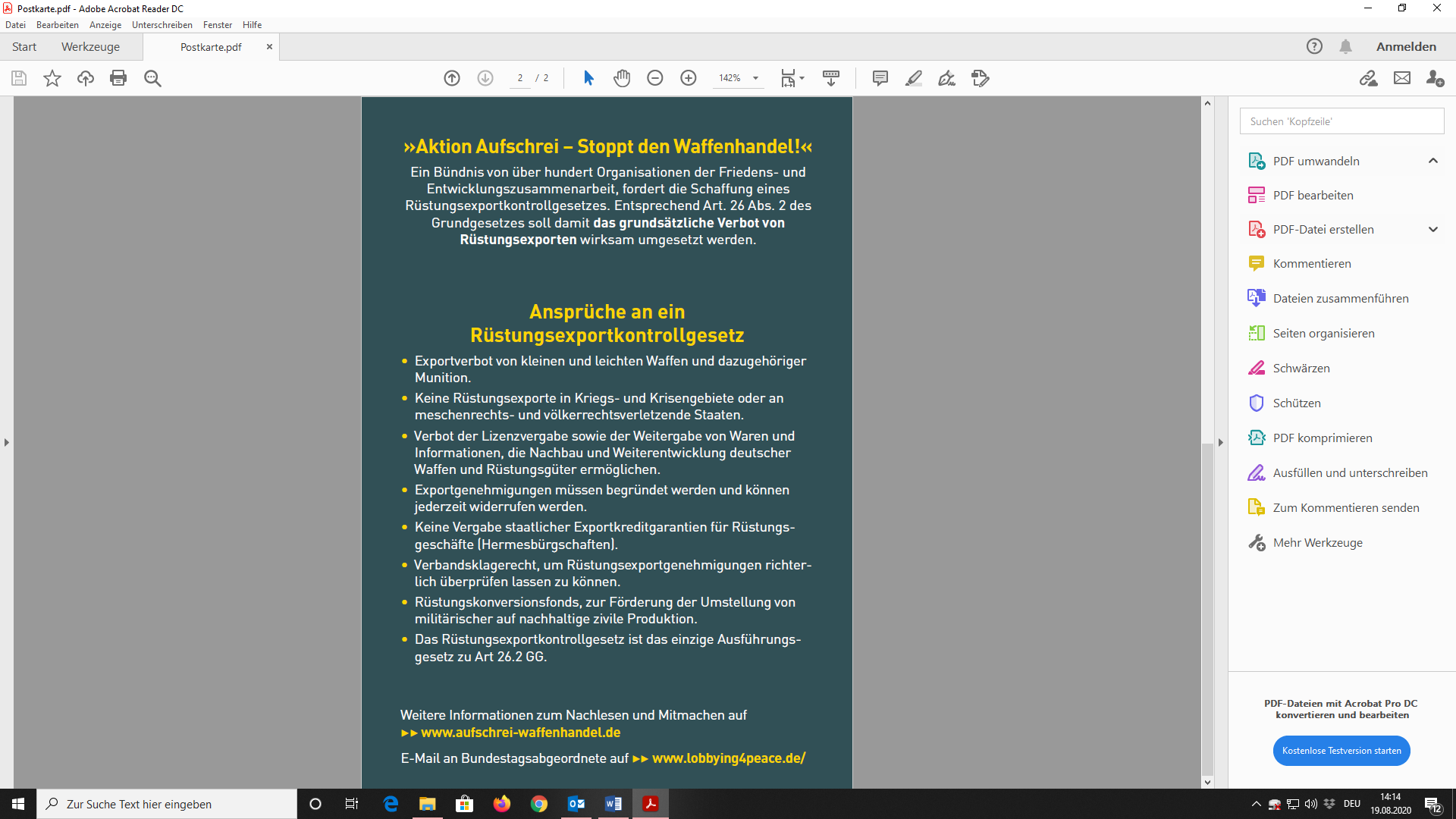 Materialbestellung zur Aktionswoche von „Aktion Aufschrei-Stoppt den Waffenhandel!“ 
„FRIEDEN BEGINNT HIER! Rüstungsexportkontrollgesetz JETZT!Bitte schicken Sie dieses Formular ausgefüllt (neu abspeichern nicht vergessen!) an 
sekretariat@paxchristi.de  Herzlichen Dank!Materialbestellung zur Aktionswoche von „Aktion Aufschrei-Stoppt den Waffenhandel!“ 
„FRIEDEN BEGINNT HIER! Rüstungsexportkontrollgesetz JETZT!Bitte schicken Sie dieses Formular ausgefüllt (neu abspeichern nicht vergessen!) an 
sekretariat@paxchristi.de  Herzlichen Dank!Materialbestellung zur Aktionswoche von „Aktion Aufschrei-Stoppt den Waffenhandel!“ 
„FRIEDEN BEGINNT HIER! Rüstungsexportkontrollgesetz JETZT!Bitte schicken Sie dieses Formular ausgefüllt (neu abspeichern nicht vergessen!) an 
sekretariat@paxchristi.de  Herzlichen Dank!Materialbestellung zur Aktionswoche von „Aktion Aufschrei-Stoppt den Waffenhandel!“ 
„FRIEDEN BEGINNT HIER! Rüstungsexportkontrollgesetz JETZT!Bitte schicken Sie dieses Formular ausgefüllt (neu abspeichern nicht vergessen!) an 
sekretariat@paxchristi.de  Herzlichen Dank!Materialbestellung zur Aktionswoche von „Aktion Aufschrei-Stoppt den Waffenhandel!“ 
„FRIEDEN BEGINNT HIER! Rüstungsexportkontrollgesetz JETZT!Bitte schicken Sie dieses Formular ausgefüllt (neu abspeichern nicht vergessen!) an 
sekretariat@paxchristi.de  Herzlichen Dank!Materialbestellung zur Aktionswoche von „Aktion Aufschrei-Stoppt den Waffenhandel!“ 
„FRIEDEN BEGINNT HIER! Rüstungsexportkontrollgesetz JETZT!Bitte schicken Sie dieses Formular ausgefüllt (neu abspeichern nicht vergessen!) an 
sekretariat@paxchristi.de  Herzlichen Dank!Materialbestellung zur Aktionswoche von „Aktion Aufschrei-Stoppt den Waffenhandel!“ 
„FRIEDEN BEGINNT HIER! Rüstungsexportkontrollgesetz JETZT!Bitte schicken Sie dieses Formular ausgefüllt (neu abspeichern nicht vergessen!) an 
sekretariat@paxchristi.de  Herzlichen Dank!Aufkleber PlakatmotivGröße: 10,5 x 8 cmBestellnummerAnzahl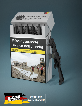 001-a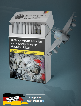 001-b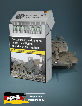 001-cAufkleber WarnhinweisGröße: 9 x 5 cmBestellnummerAnzahl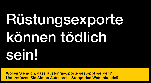 002-a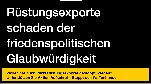 002-b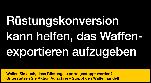 002-cPostkarte mit Info-TextGröße: 14,5 x 10,5 cmBestellnummerAnzahl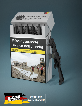 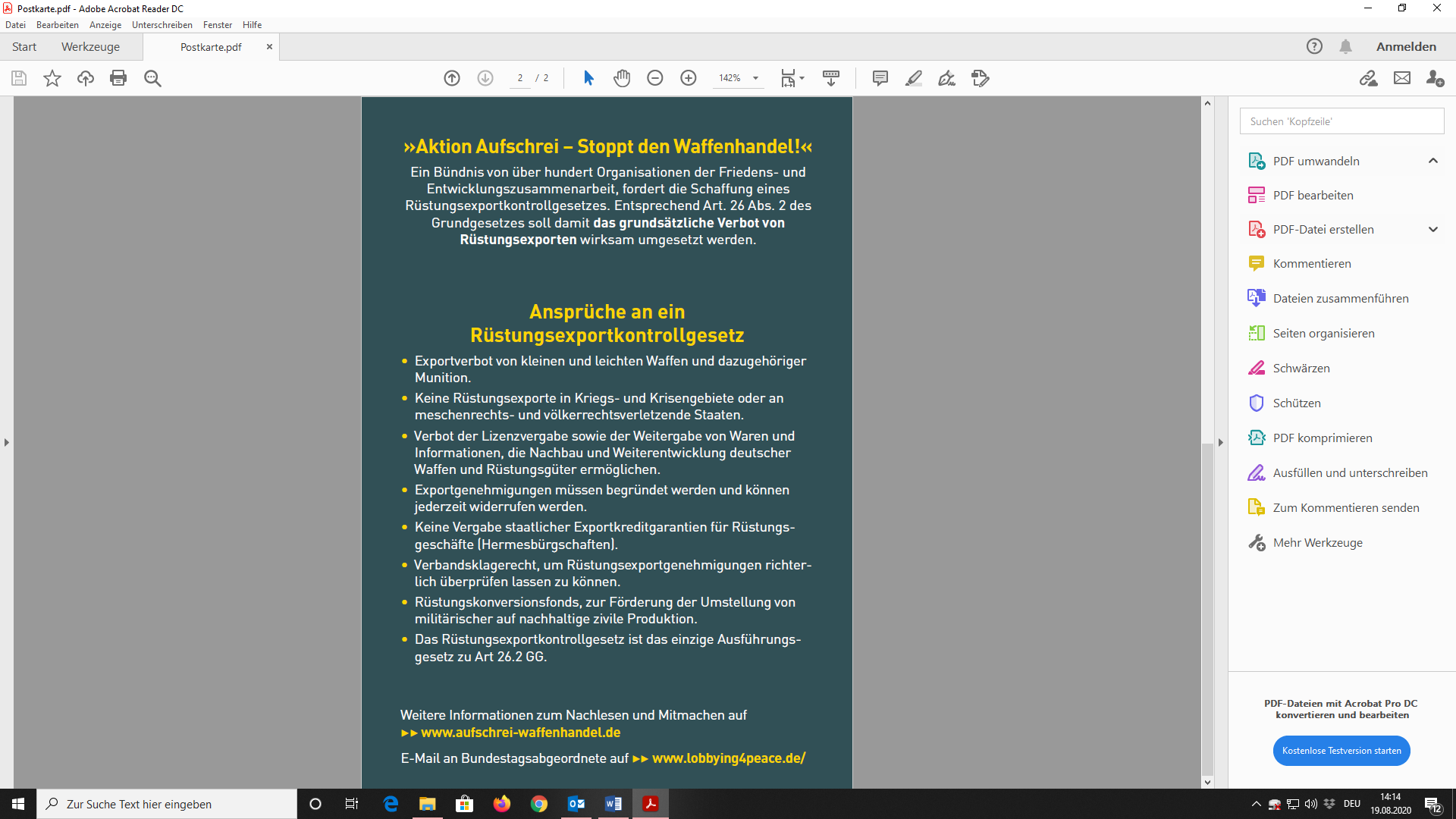 *Text  s.Seite 3003-a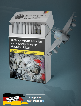 003-b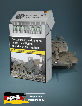 003-cPostkarte ohne TextZum VersendenBestellnummerAnzahl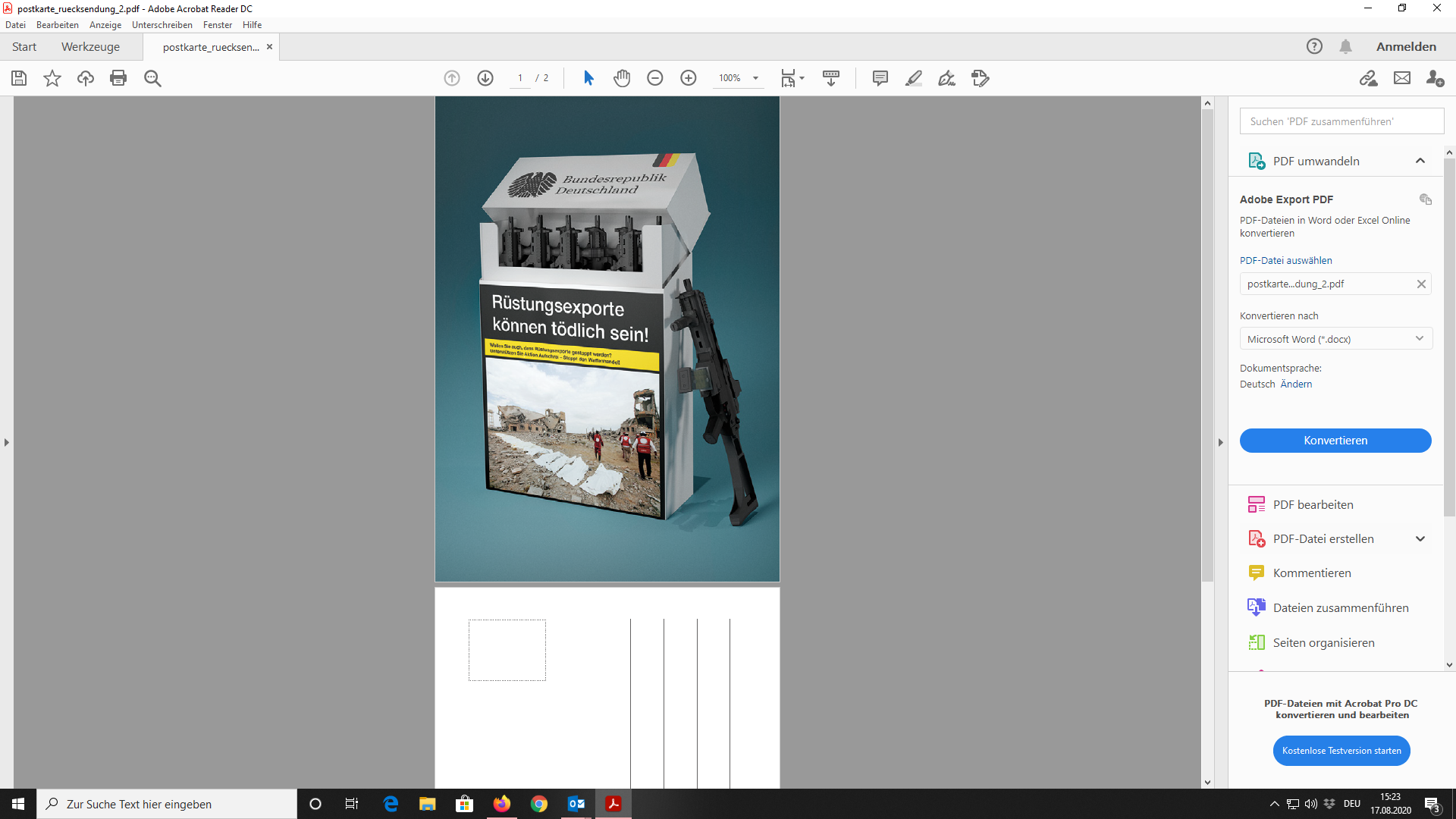 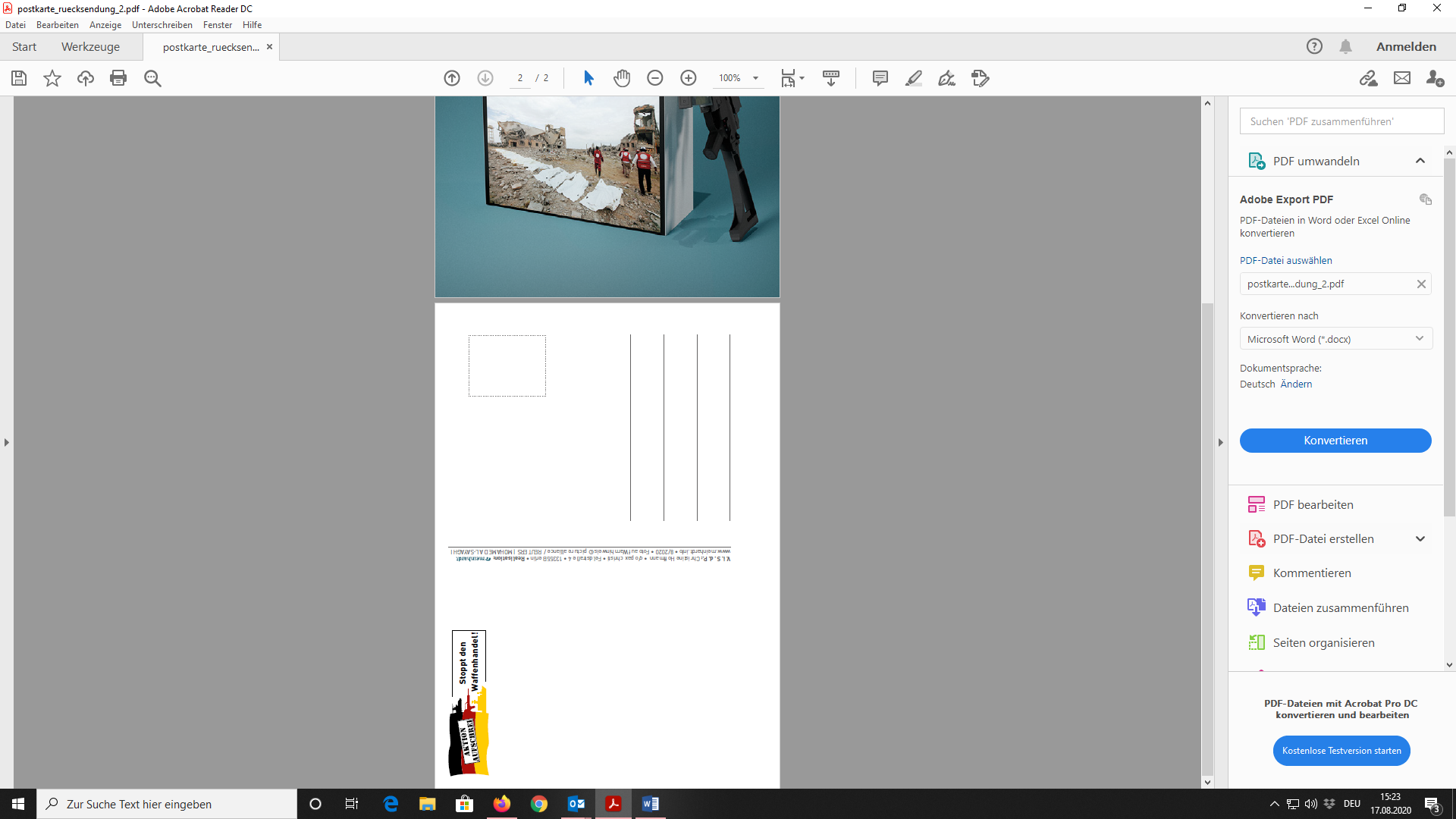 003-dPoster Größe DIN A4BestellnummerAnzahlGröße DIN A3BestellnummerAnzahl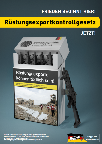 004-a005-a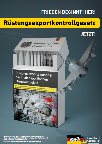 004-b005-b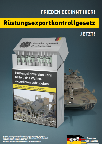 004-c005-cBroschüreBestellnummerBestellnummerBestellnummerAnzahl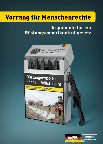 Broschüre Vorrang für MenschenrechteArgumente für ein RüstungsexportkontrollgesetzBroschüre Vorrang für MenschenrechteArgumente für ein RüstungsexportkontrollgesetzBroschüre Vorrang für MenschenrechteArgumente für ein RüstungsexportkontrollgesetzMaterial bitte senden an:OrganisationNameStraßePLZ/Wohnort